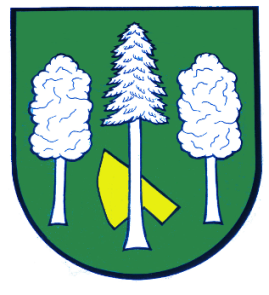 Hlášení ze dne 12. 01. 20221) Firma TOPENÁŘSKÝ SERVIS s. r. o. a společenství kominíků a topenářů bude provádět v naší obci revize kotlů na tuhá paliva. Dále pak provádí revize, kontroly a čištění komínů, kontroly kotlů na plynná paliva. Termín revizí a kontrol se uskuteční v PONDĚLÍ dne 24. 01. 2022- cena za kontrolu a čištění komínu je 350 Kč- cena za kontrolu a čištění plynového kotle je od 350 Kč- cena za revizi kotle na tuhá paliva je 800 KčZájemci se mohou objednat telefonicky na telefonním čísle: 608 748 989